SHARANJIT KAUR                                                                                               CAREER OBJECTIVE: To work in tandem with a team in a challenging and competitive environment where I could improve my knowledge, capabilities and put them to use for the development of the organization. PROFESSIONAL SYNOPSIS: A result-oriented professional with over 4 years of experience in a position of increasing responsibilities and duties. Among the good performers with a track record of consistently meeting or exceeding goals and customer expectation. EDUCATIONAL QUALIFICATION: 10th- NIOS 2006 12th-CBSE 2008 Organization (OMAN)Job Profile Sales Staff and Store In charge (25th Oct, 2015- 22nd June, 2016) Responsibilities  Display Items. - Serving Customers. - Advising customers on their purchases. - Dealing with any queries or complaints. - Ordering, managing and taking out stock. - Helping with promotions. - Overseeing deliveries. - Managing and motivating staff. - Making sure sales targets are met. - Selecting new products and reviewing the old. - Helping to interpret reports and predicting future sales. - Pitching ideas to senior management. - Visual merchandising. - Promoting Products. - Getting feedback from customers.Organization Xplore Tech Services Pvt.Ltd. Job Profile Customer Service Associate ( April'11- October‘14) Responsibilities Was part of three processes in the entire tenurity Handled customer queries in a cell phone shop process Was a business developer for a back end process (Mountain Aviation) Handled Mountain Aviation process for almost 3 years Handled client queries via chat and emails in another process (Fuze) Was a floor support on and off Handled an entire team as well for 8 months Have handled other teams as well in the absence of the line manager. Have been awarded best performer of the year for consecutive 2 years Organization Limtex Infotech Limited   Job Profile Customer Service Executive (  July'10 - February‘11)              Responsibilities Assigned the task of handling customer queries, feedback, complaints and requests. Evaluated and identified opportunities to improve process and customer experience Handled upset and escalated calls Sharing best practices with the other members in the team thereby helping them to achieve their goals. Handled the team in the absence of my line manager. Maintained and updated outbound call reports. Assisted sales team with incoming requests for new services. Date of Birth -26th October’87 Marital Status –Married Languages Known-English, Hindi, Bengali and Punjabi. Hobbies- Travelling, Badminton, Movies and Listening to music. Job Seeker First Name / CV No: 1801602Click to send CV No & get contact details of candidate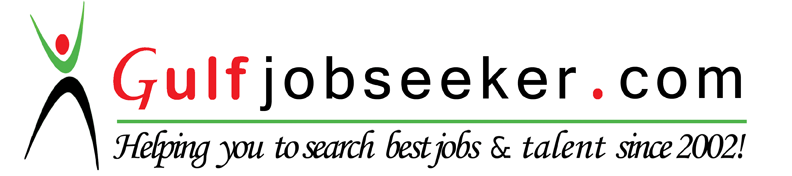 